Publicado en México el 10/12/2019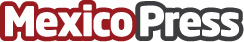 Conectividad será una de las características del AISLLa SEDENA asegura que el Aeropuerto Internacional de Santa Lucía será un aeropuerto con vías alternas que se conectará de manera eficiente en diversos puntos de la Ciudad de México y Estado de MéxicoDatos de contacto:Vialidades México 5555363976Nota de prensa publicada en: https://www.mexicopress.com.mx/conectividad-sera-una-de-las-caracteristicas Categorías: Viaje Turismo Logística Estado de México Ciudad de México http://www.mexicopress.com.mx